Taiwan Business Indicators in November 2020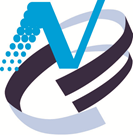 Press ReleaseNational Development Council (NDC)December 28, 2020In November 2020, the overall monitoring indicator continued to flash the “green” signal, as the total score increased two points to 30. The trend-adjusted leading index increased for seven consecutive months and the coincident index increased for six consecutive months, the government will be closely monitoring the economic situation. The Monitoring IndicatorsThe total score in November 2020 was 30, flashing the “green” signal, which increased 2 points from 28 last month.Leading IndicatorsThe trend-adjusted leading index increased by 1.41% in November 2020 to 107.45, rising for seven consecutive months.Coincident IndicatorsThe trend-adjusted coincident index increased by 1.16% in November 2020 to 104.21, rising for six consecutive months.Lagging IndicatorsThe trend-adjusted lagging index decreased by 0.15% in November 2020 to 97.75, falling for twenty-two consecutive months. T~~ Next publication date: January 27 2021 ~~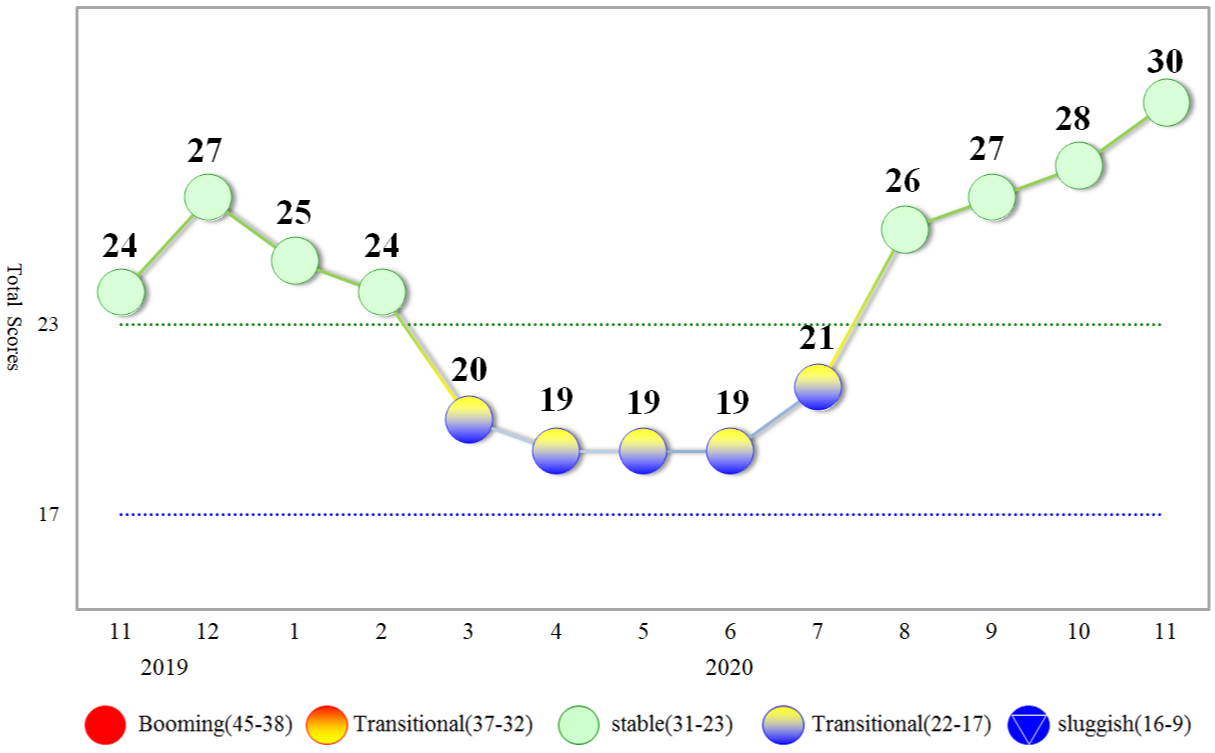 Figure 1  Total Scores in the Past Year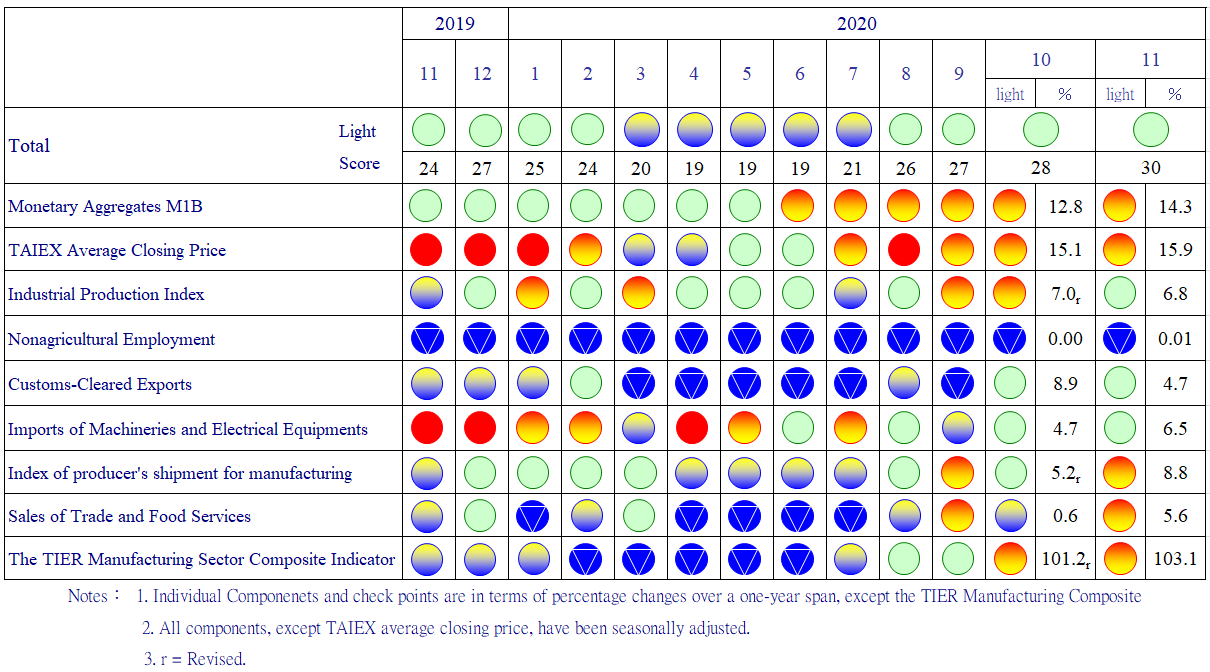 Figure 2  Monitoring Indicators       Table 1  Leading IndicatorsIndexNote：1. All components are passed through seasonal adjustment, trend-removal, smoothing and normalization.2. Diffusion Index of export orders by number of firms.3. Net accession rate is equal to accession rate minus separation rate.4. Including only housing, mercantile, business and service, industry warehousing.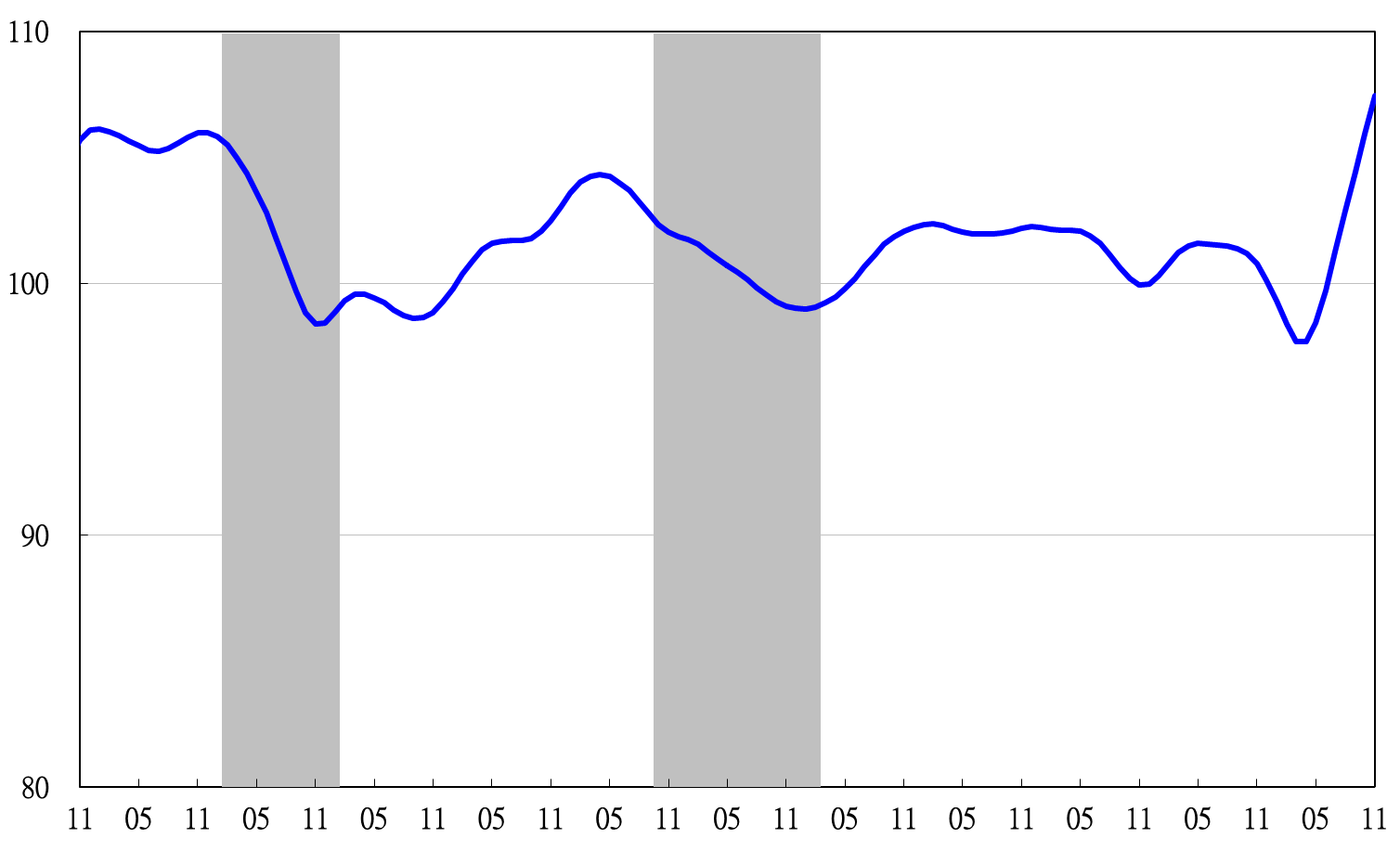 Figure 3  Trend-adjusted Leading IndexTable 2  Coincident IndicatorsIndex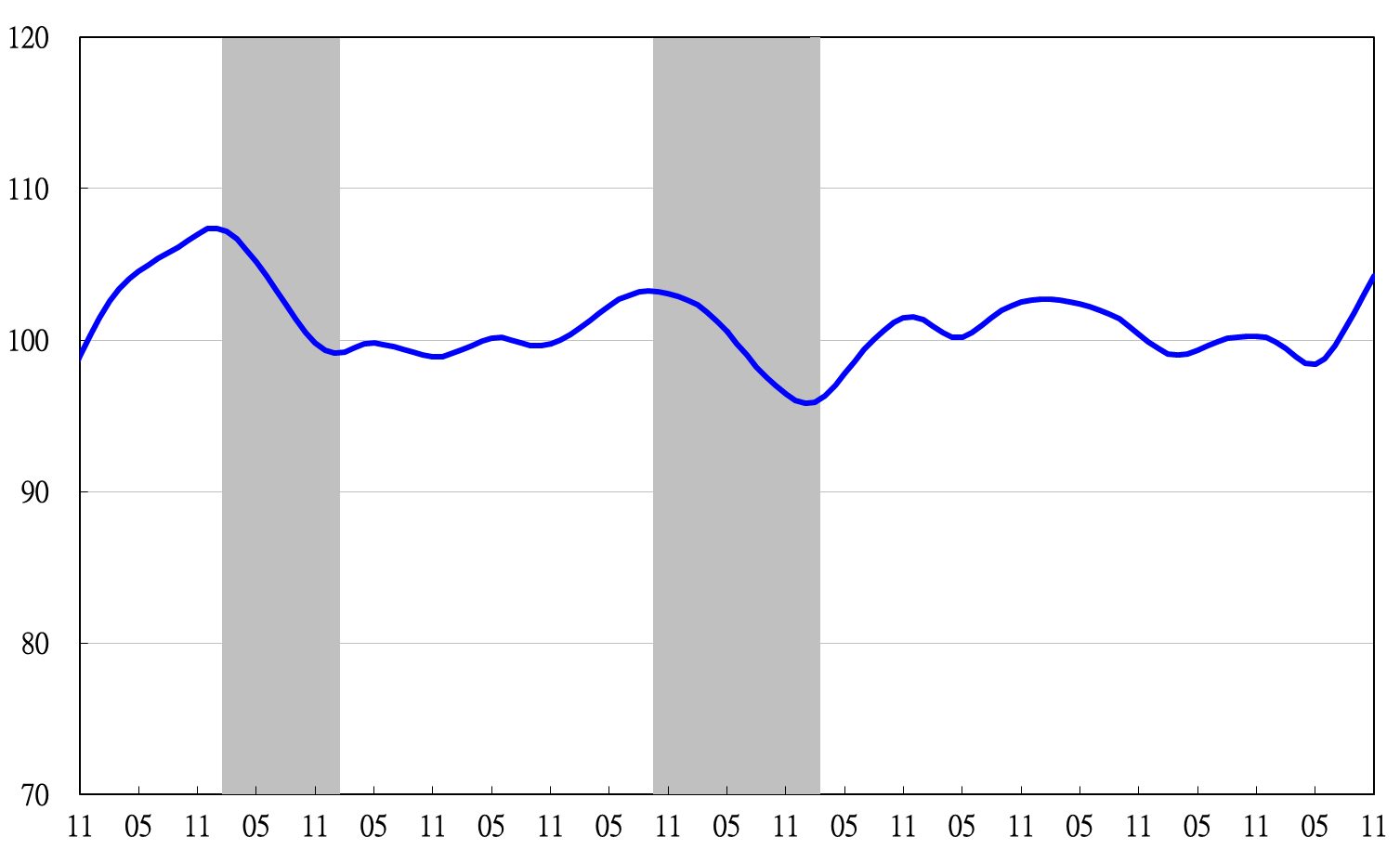 Figure 4  Trend-adjusted Coincident IndexTable 3  Lagging Indicators Index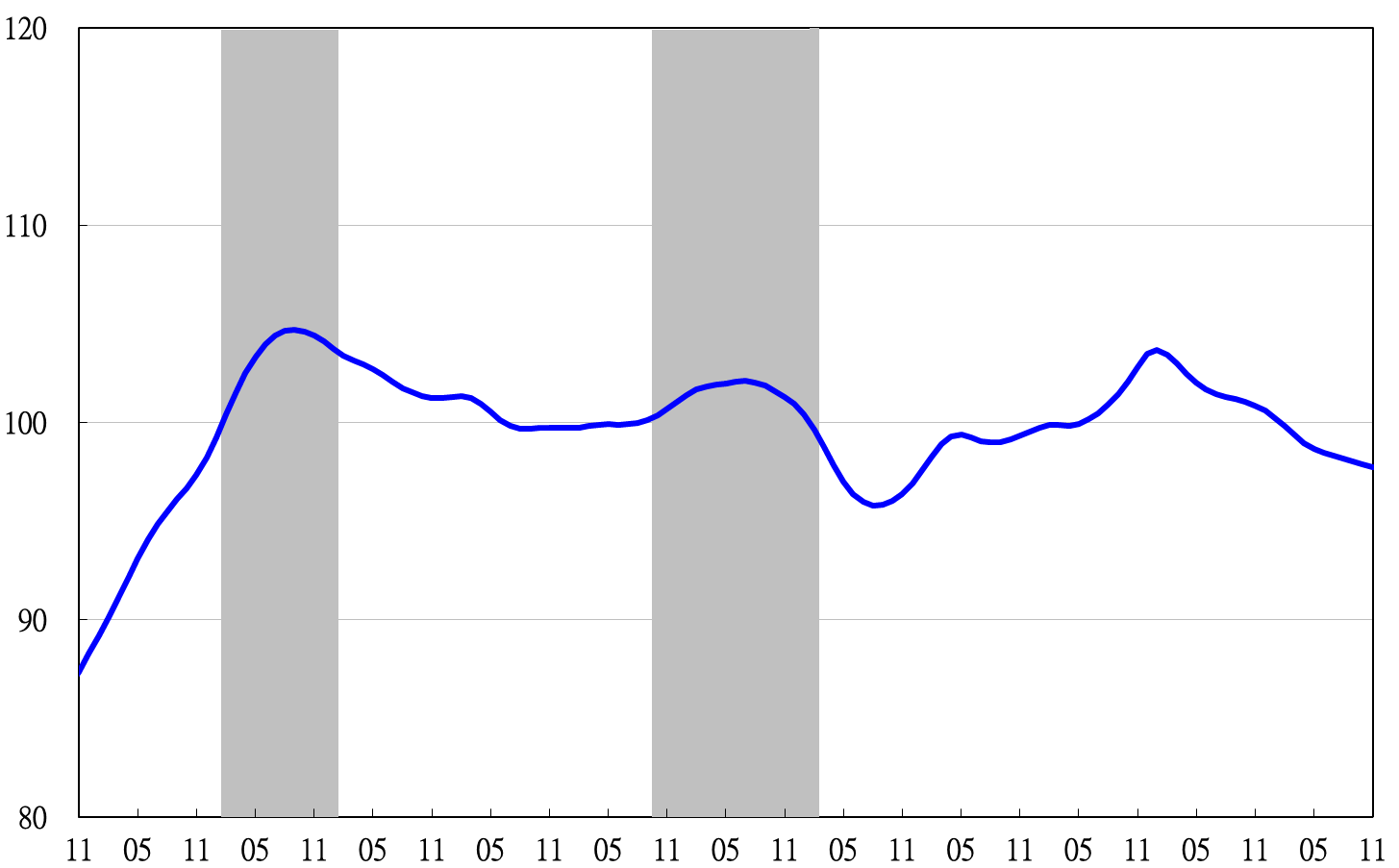 Figure 5  Trend-adjusted Lagging Index202020202020202020202020202020202020MayJunJulAugSepSepOctOctNovTrend adjusted index98.4499.73101.26102.86102.86104.43104.43105.95107.45Change from preceding month (%)0.771.311.531.581.581.521.521.461.41Components1Diffusion Index of export orders297.5698.81100.04101.18101.18102.25102.25103.27 104.26 Real monetary aggregates M1B 100.22100.41100.59100.77100.77100.95100.95101.14 101.33 TAIEX average closing price 99.6599.81100.03100.25100.25100.46100.46100.66 100.87 Net accession rate of employees on payrolls of industry and services 3 99.1199.4399.81100.18100.18100.50100.50100.78 101.02 New housing construction started 499.7599.90100.12100.39100.39100.67100.67100.96 101.25 Real imports of semiconductor equipment 99.7999.5099.3799.3799.3799.4699.4699.59 99.73 The TIER manufacturing sector composite indicator 98.8199.3199.96100.63100.63101.27101.27101.88 102.48 2020202020202020202020202020MayJunJulAugSepOctNovTrend adjusted index98.42 98.80 99.60 100.67 101.84 103.01 104.21 Change from preceding month (%)-0.07 0.39 0.81 1.07 1.16 1.15 1.16 ComponentsIndustrial production index99.74 99.83 100.01 100.29 100.59 100.89 101.18 Electric power consumption 99.31 99.37 99.65 100.04 100.48 100.94 101.40 Index of producer’s shipment for manufacturing 99.37 99.65 100.05 100.52 101.02 101.50 102.01 Sales of trade and food services98.45 98.76 99.32 99.98 100.66 101.28 101.91 Nonagricultural employment 99.53 99.40 99.33 99.29 99.281 99.280 99.283 Real customs-cleared exports99.42 99.68 100.02 100.46 100.90 101.37 101.83 Real machineries and electrical equipments imports 99.82 99.77 99.78 99.86 99.99 100.17 100.37 202020202020202020202020202020202020MayMayJunJulAugSepOctOctNovTrend adjusted index98.64 98.64 98.46 98.32 98.18 98.03 97.89 97.75 97.75 Change from preceding month (%)-0.31 -0.31 -0.19 -0.14 -0.14 -0.16 -0.15 -0.15 -0.15 ComponentsUnemployment rate 99.24 99.24 99.28 99.45 99.68 99.94 100.20 100.45 100.45 The manufacturing unit output labor cost index99.33 99.33 99.08 98.82 98.59 98.40 98.24 98.10 98.10 Interbank overnight call-loan rate99.94 99.94 99.924 99.916 99.916 99.919 99.925 99.932 99.932 Loans and investments of financial institutions100.50 100.50 100.59 100.67 100.70 100.70 100.69 100.68 100.68 Inventory value for manufacturing99.56 99.49 99.49 99.37 99.19 98.96 98.71 98.45 98.45 